DXNSponsorNo.:      460000819Ralf Kerlec/oMBE343 Alfredstrassse38/40  45130 Essen                                           www.R-Kerle.de>4kg dauerhafte GewichtsAbnahme  (alter Müll raus)>Denk-  und KonzentrationsFähigkeit verbessern  sich;                                                                      (SynapsenFrei&neverDement)>Blutwerte bzgl. Diabetis, Krebs & „Zivilisatose“ verbessern sich nachprüfbar. Fettverbrennung wird optimiert.Durch 4 Produkte (Stichwort: SYNERGIE) des Alltags:DXN Lingzhhi- Coffee-black*/löslich   (FB 122)   20Stck. VK:18,10   EK: 14,10 €uroDXN Ganozhi-Toothpaste (40g)         (PC032)    4Stck.   VK:11,40   EK:    8,90 €uroDXN Ganozhi-SOAP                              (PC036)    1Stck   VK: 4,80    EK:    3,70 €uroDXN-Gano-Massage-Öl                      (PC007)     1Stck.   VK:14,50   EK:  11,30 €uroVersandkosten:  (Ab 100,-€uro frei)                                                                4,50 €uro                                                                                                 (53,30)           (42,50)(EinschreibeGebühr-Distributor incl.StarterKit: €uro 25,-)-------------------------------------------------------------------------------------------------------EinkaufsPreis auch ohne Gebühr möglich. (=registrierter.Kunde)bis auf Weiteres. call Ulrike-Marita-Cintron 0177-7386395, Sponsor:Ralf Kerle 460000819,für EK ohne EinschreibeGebuehr.30.05.2018-Ke..................................................................... *=reicht für 225-500 ml "no-dope-coffee". Wer keinen Kaffee mag kann auch das Mushroom-Powder in seinen Tee oder lauwarmes Wasser geben oder auch als " Gewürz" benutzen.Spirulina-Presslinge, z.B. 120x250mg, € 15,40 / 19,70 € gibt es auch./N.E.M.=>das 5.Produkt.Erläuterungen zum WerbeBlatt: -wenn man auf der HomePage-www.R-Kerle.de  die unterste Registerkarte (links/"Coffee-Soap-shoP") wählt& auf die Postkarte klickt wird man zur RegistrierungMöglichkeit bei DXN mit Sponsor Ralf Kerle gelingt.(QR-Code funktioniert auch)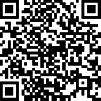   -Synergie bedeutet:a)Man ermittelt jeweils die Menge für Blei und Quecksilber bei der im Versuchvon 100 gefütterten Ratten 1 an Vergiftung verstibt.b)Man gibt 100 Ratten dann von beiden Stoffen die jeweils ermittelte Mengegleichzeitig und wird feststellen, dass nun alle 100 Ratten sterben.AUFPASSEN: Blei & Quecksilber wirken "synergistisch"!-"coffee"-black/löslichsollte man nicht mit LeitungsWasser zubereiten, da sich, obwohl überall inGermany wo der BürgerMeister über Wasserqualität spricht, "das besteLeitungsWasser Deutschland´s" zur Verfügung steht. Quecksilber kannman nicht immer vermeiden (-Amalgam, Fisch...), LeitungsWasser schon.1-2 Drinks bewirken nicht viel weniger als 12. "Viel hilft Viel" gilt hier nicht.Dieses Getränk enthält relativ wenig Koffein; "no-dope-coffee".( „Fitness-Kaffee“)-die ZahnPastaist nicht gesundheitsschädlich durch "unbekannte Gifte", sondern enthälteinen in China sehr bekannten "Vital-Pilz". Wir müssen betrachten was wirtäglich bzw. häufig tun & konstruktive Synergien erzielen.-die Algenhaben die Eigenschaft  Metalle im Körper binden zu können. Nur dadurchkann der Körper Metalle ausscheiden. 1-2 mal pro Jahr sollte man 1 Dose Spirulina dem Körper anbieten um bereits gelöste Metalle von Gehirn&Darmfernzuhalten.  Spirulina hat ein optimales Nährstoffprofil, z.B. B-Vitamine/ Aminosäuren, BasenLieferantenusw., und kann durchgängig als NahrungsErgänzungsMittel eingenommen werden. Man sollte 1,5 – 3,0g Tagesdurchschnitt nicht überschreiten da die Qualität der DXN-Alge sehr hoch ist.ÜberReaktionen werden so vermieden. -Seifeist im Ursprung ein alkalisches SALZ. Also BASISCH. Im Gegensatz zu einemDuschgel für Schultern & Haare ist  bei dieser Erfindung, die manals MEILENSTEIN auf dem Gebiet "Gesundheit durch Hygiene" derMenschheitsGeschichte bezeichenen kann,  keiner der ca. 3.000 Stoffe,deren Wirkung auf Menschen nie getestet wurden, enthalten. -das „Massage“- ÖList bei Raumtemperatur im Aggregatzustand "fest" und enthält keinerleiZusätze. Es ist als Öl/ Creme vielseitig einsetzbar. Vom "Spiegelei braten"bis zum "Ölziehen" ist mit diesem Produkt alles möglich.-der VertriebsPartnererhält bei DXN ca. 12-25% Provision auf seine eigenen Umsätze/Verbrauch;also auch ohne dass er eine Struktur aufbaut oder Produkte empfiehlt, sodass die Gebühr von€uro 25,- sich schnell amortisiert. Ebenfalls wird ein Shop mit Einschreibemöglichkeit  weltweitin LandesSprache bereitgestellt. Was der WunderPilz im Gesamtbild bewirken kann darf nicht ausformuliert werden bzw. bleibt ein Mysterium. Wer sich bei 460000819-Ralf Kerleeinschreibt handelt richtig 28.12.2018-21.01.2020-Ke